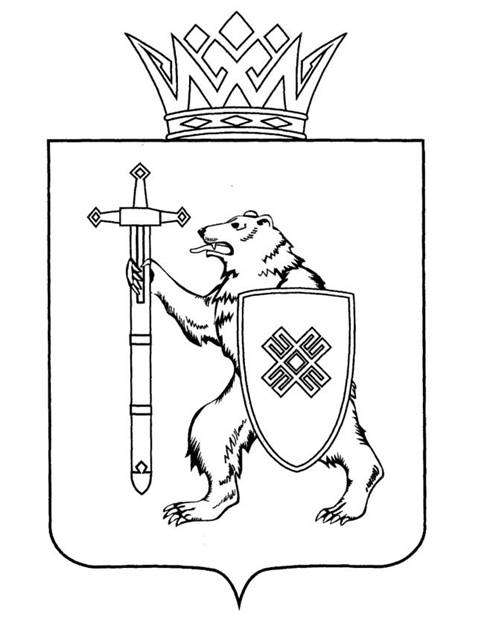 Тел. (8362) 64-14-17, 64-13-99, факс (8362) 64-14-11, E-mail: info@gsmari.ruПРОТОКОЛ ПРОВЕДЕНИЯ ЗАСЕДАНИЯ КОМИТЕТА № 68ПОВЕСТКА ДНЯ:О результатах рассмотрения проекта закона Республики Марий Эл  «О внесении изменений в Закон Республики Марий Эл «О сохранении объектов культурного наследия (памятников истории и культуры) народов Российской Федерации в Республике Марий Эл».Комитет решил:1. Внести проект закона Республики Марий Эл «О внесении изменений в Закон Республики Марий Эл «О сохранении объектов культурного наследия (памятников истории и культуры) народов Российской Федерации 
в Республике Марий Эл» на рассмотрение тридцать четвертой сессии Государственного Собрания Республики Марий Эл и рекомендовать Государственному Собранию Республики Марий Эл к принятию в двух чтениях в целом.2. Направить настоящее решение в Президиум Государственного Собрания Республики Марий Эл для включения в повестку дня тридцать четвертой сессии Государственного Собрания Республики Марий Эл вопроса «О проекте закона Республики Марий Эл «О внесении изменений в Закон Республики Марий Эл «О сохранении объектов культурного наследия (памятников истории и культуры) народов Российской Федерации 
в Республике Марий Эл».3. Поручить председателю Комитета М.Н. Швецову представить заключение Комитета на проект закона Республики Марий Эл 
«О внесении изменений в Закон Республики Марий Эл «О сохранении объектов культурного наследия (памятников истории 
и культуры) народов Российской Федерации в Республике Марий Эл» 
на тридцать четвертой сессии Государственного Собрания Республики Марий Эл.МАРИЙ ЭЛ РЕСПУБЛИКЫН КУГЫЖАНЫШ ПОГЫНЖОГОСУДАРСТВЕННОЕ СОБРАНИЕ РЕСПУБЛИКИ МАРИЙ ЭЛТАЗАЛЫК АРАЛЫМЕ ШОТЫШТО, TÿВЫРА  ДА СПОРТ КОМИТЕТКОМИТЕТ ПО ЗДРАВООХРАНЕНИЮ, КУЛЬТУРЕ И СПОРТУЛенин проспект, 29-ше,Йошкар-Ола, 424001Ленинский проспект, 29,г. Йошкар-Ола, 42400116 декабря 2022 года, 12.00Заочное